УКРАЇНАПОЧАЇВСЬКА  МІСЬКА  РАДАВИКОНАВЧИЙ КОМІТЕТР І Ш Е Н Н ЯВід   «    » ____________ 2017  року                                                    № ПРОЕКТПро надання дозволу на розміщення тимчасової споруди на території об’єкта благоустроюФО-П Кухаревич Надії Степанівні	Розглянувши заяву ФО-П Кухаревич Надії Степанівні щодо можливості користування об’єктом благоустрою (прибудинковою територією) для розміщення тимчасової споруди з метою провадження підприємницької діяльності в м. Почаїв  по вул. Липова, керуючись Положенням про користування об’єктами благоустрою комунальної власності на території м. Почаїв, Законом України «Про благоустрій населених пунктів», виконавчий комітет Почаївської міської ради                                                   ВИРІШИВ:Надати дозвіл ФО-П Кухаревич Надії Степанівні на користування об’єктом благоустрою ( прибудинковою територією) площею 40 м2 для розміщення тимчасової споруди  з метою провадження підприємницької діяльності в м. Почаїв, по вул. Липова, у видовій точці 3 згідно ситуаційної схеми розміщення тимчасових споруд в м. Почаїв, Підприємцю Кухаревич Надії Степанівні:заключити договір з балансоутримувачем (Почаївським ККП) щодо пайової участі в утримані об’єкта благоустрою.виготовити паспорт прив’язки тимчасової споруди; встановити тимчасову споруду згідно паспорту прив’язки;отримати технічні умови для під'єднання до інженерних мереж у відповідних експлуатуючих організаціях;заключити договір із Почаївським ККП на вивіз твердих побутових відходів.Контроль за виконанням даного рішення покласти на постійну комісію  з питань житлово-комунального господарства та комунальної власності,  промисловості, підприємництва, транспорту та зв’язку:Чубик А.В.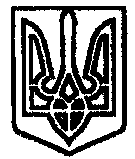 